Награждение победителей и призеров будет проводиться через 10 минут после окончания финальной стрельбы.Технический специалистпо стендовой стрельбе                                                                 Н.А. Давыдова«Утверждаю»Председатель Президиума Всероссийскойколлегии спортивных судей по стендовой стрельбе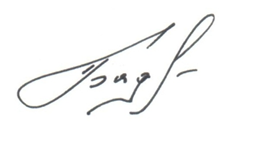 __________________ А.А. Бадртдинов«Утверждаю»Председатель Президиума Всероссийскойколлегии спортивных судей по стендовой стрельбе__________________ А.А. Бадртдинов«Утверждаю»Председатель Президиума Всероссийскойколлегии спортивных судей по стендовой стрельбе__________________ А.А. БадртдиновЧемпионат России (командный) по стендовой стрельбе Программа:26.09 - 04.10.2015 г.                                                         г. Казань, КСС «Свияга»Чемпионат России (командный) по стендовой стрельбе Программа:26.09 - 04.10.2015 г.                                                         г. Казань, КСС «Свияга»Чемпионат России (командный) по стендовой стрельбе Программа:26.09 - 04.10.2015 г.                                                         г. Казань, КСС «Свияга»ДатаМероприятия:Время начала и окончания.26.09Приезд участников соревнований, прием стрелковых объектов ГСК в соответствии с мерами безопасности и Правилами  соревнований.Работа комиссии по допуску. Настройка метательного оборудования для упр. Трап.10.00–18.0027.09Работа комиссии по допуску. Пристрелка в упр. Трап - 75 мишеней, жеребьёвка. Совещание ГСК и представителей команд. Открытие соревнований. 08.00–21.0028.09Трап-75 мужчины,  75 женщины (+15 полуфинал, +15 финал).Награждение  в упр. Т-4 и Т-4ф. Семинар судей.09.00–20.0029.09Трап-50  мужчины (+15 полуфинал, +15 финал).Награждение в упр. Т-6 и Т-6ф.Настройка метательного оборудования для упр. Дубль-Трап;09.00–20.0030.09Пристрелка в упр. Дубль-Трап – 150 мишеней.09.00-18.0001.10Дубль Трап -150 мужчины (+30 полуфинал, +30 финал). Награждение в упр. ДТ-6 и ДТ-6ф; Настройка метательного оборудования для упр. Скит.09.00–20.0002.10Пристрелка в упр. Скит - 75 мишеней.09.00–20.0003.10Скит – 75 мужчины,  75 женщины (+16  полуфинал, +16 финал). Награждение в упр. С-4 и С-4ф;09.00–20.0004.10Скит – 50 мужчины (+16  полуфинал, +16 финал).Награждение в упр. С-6 и С-6Ф.  Закрытие соревнований. Отъезд участников.09.00–18.00